ПРОТОКОЛ № 8 заседания Управления образования администрации Промышленновского муниципального округа и руководителей образовательных организации  (в режиме видеоконференции)от  29.04.2021г.Присутствовали:Повестка дня:          1. Подготовка к проведению ГИА  в 2020 – 2021 учебном году.          2. О реализации мероприятий в рамках национального проекта «Образование». 	3. Итоги выполнения поручений и рекомендаций  с совещания руководителей по результатам мониторинга состояния обучения детей с ОВЗ и инвалидов.		4. Итоги документарной проверки МБОУ«Васьковский детский сад» «Ведение  документации по приему и увольнению сотрудников».          5. Разное.         1. По первому вопросу слушали Скорюпину И.И., которая рассказала об особенностях проведения ГИА в 2021 году. Уже утверждено расписание ГИА-11 и ГИА-9. В этом году будут открыты три пункта проведения ГИА, один для проведения ЕГЭ и ГВЭ, два для ОГЭ и ГВЭ, один ППЭ будет открыт на дому. Все пункты оснащены необходимой техникой. Проводится подготовка и обучение  работников пунктов.	Ирина Ивановна, еще раз обратила  внимание, что остается очень мало времени для подготовки выпускников. Просим скорректировать расписание консультаций по предметам, особое внимание обратить на медалистов, выпускников у которых могут возникнуть проблемы. Особое внимание уделите девятиклассникам, поскольку необходимо, чтобы все выпускники получили аттестаты об основном общем образовании.  04.04.21  122 выпускника 11-х классов из 123 писали итоговое сочинение, которое является допуском к ГИА. 1 неявка по уважительной причине.Проведена перепроверка результатов итогового сочинения выпускников 19.04.2021 г. МБОУ «Падунская СОШ», МБОУ «Тарасовская СОШ», МБОУ «Заринская СОШ им. М.А. Аверина», МБОУ «Промышленновская СОШ №2» только претендентов на медали и значки, «Промышленновская СОШ № 56» СОШ» только претендентов на медали и значки.Информацияо количестве участников итогового сочиненияПромышленновского муниципального округа (Доклад прилагается). 2. По второму вопросу слушали Мясоедову Т.В., начальника Управления образования, которая рассказала  о реализации мероприятий в рамках национального проекта «Образование» на территории Промышленновского муниципального округа в 2021 году. В 2021 году планируется открытие «Точек роста» в девяти учреждениях (МБОУ "Краснинская ООШ", МБОУ "Падунская СОШ", МБОУ "Титовская ООШ", МБОУ "Калинкинская ООШ", МБОУ "Промышленновская СОШ № 2", МБОУ "Ваганосвская СОШ", МБОУ "Тарасовская СОШ", МБОУ "Лебедевская ООШ", МБОУ "Плотниковская ООШ"), места дополнительного образования будут созданы в 17 образовательных организациях (15 школ, кроме Падунской школы – интерната  и 2 учреждения дополнительного образования). Планируется создание 750 инфраструктурных мест и 4500 мест для детей. уже утвержден перечень оборудования по каждой направленности и программе, которые будут реализовываться в образовательных учреждениях в рамках создания новых мест. Как только МОК пришлет утвержденный перечень оборудования, будем начинать  проводить аукционы. Скорюпина И.И. добавила, что МОК нацеливает, что к моменту открытия Точек роста и дополнительных мест, уже должны быть получены лицензии на дополнительное образование детей и взрослых (не позднее 30.08.2021 года), поэтому необходимо ускориться с получением лицензий.В рамках ЦОС будут оснащены две школы Тарасовская и Титовская. Руководителям необходимо спланировать и предоставить в  Управление образования сметы на ремонт помещений, коммерческие предложения на приобретение мебели для оснащения кабинетов. Вопрос по ремонту кабинетов и оснащению мебелью будет решаться с каждым руководителем индивидуально. Мебель планируем приобретать одинаковую для всех, дизайн кабинетов, тоже будет утвержден в одном стиле. Предоставить пакеты документов до 10.05.2021 года.  3.О выполнении поручений данных на совещании руководителей  в марте 2021г. проинформировала  начальник Управления образования Т.В. Мясоедова.Она отметила, что поручения данные на совещаниях в марте    выполнены. Проведена повторная проверка сайтов ОО по устранению замечаний и рекомендаций.  Замечания по ведению сайтов МБДОУ «Протопоповский детский сад», МБДОУ «Калинкинский детский сад», Дом творчества устранены. 4. Бауэр С.В., рассказала, что с 01.04.2021г. по 07.04.2021г. в МБДОУ «Васьковский детский сад» была проведена документарная проверка. По итогам проверки было выявлено: не заведены вкладыши к трудовым книжкам,  не во всех документах стоят подписи работников об ознакомлении, приказы за прошлый год сшиты не верно, отсутствуют подписи владельцев трудовых книжек. Было рекомендовано устранить допущенные нарушения в срок до 10.05.2021 года.5. Скорюпина И.И,  заместитель начальника Управления образования,    проинформировала, что в марте проводился мониторинг состояния образования детей инвалидов и с ОВЗ, по результатам сделаны замечания и даны срок на их устранение. Проведена проверка выполнения поручений, по результатах мониторинга  состояния  системы образования обучающихся с ОВЗ и инвалидов, который проводился в соответствии с приказом Управления образования от 09.03.2021 года № 117/1 «О проведении мониторинга  состояния системы образования обучающихся  с ОВЗ и детей-инвалидов в образовательных организациях Промышленновского муниципального округа». В Падунской школе-интернат устранены замечания по ведению журналов, приведена в соответствие документация психолого-педагогических консилиумов  в  МБОУ «Лебедевская ООШ» и МБОУ «Титовская ООШ», МБДОУ «Васьковский детский сад», МБДОУ «Ереминский детский сад», МБДОУ «Трудовской детский сад» и МБДОУ «Протоповский детский сад». (Справка  прилагается ).Агашина Е.М. поблагодарила руководителей ОО, что своевременно предоставили в Роспотребнадзор документацию по открытию летних лагерей.	Заслушав и обсудив информацию РЕШИЛИ:Информацию Мясоедовой Т.В., начальника Управления образования  Скорюпиной И.И., заместителя начальника Управления образования, Бауэр С.В., главного специалиста Управления образования принять к сведению. Информацию Агашиной Е.М.,   принять  к сведению.Рекомендовать руководителям образовательных организаций:3.1.  Предоставить сметы на ремонт помещений,  приобретение оборудования            и стендов с элементами брендирования до 10.05.2021г.. Оформить пакеты документов и подать на получение лицензии в срок до         25.08.2021 года.. Руководителю Окуневской школы организовать участие выпускника 11-го класса, не принявшего участие в основной период в написании итогового сочинения,  в ИС в резервные дни. Устранить нарушения,  выявленные в ходе документарной проверки «Ведение  документации по приему и увольнению сотрудников» в срок до 10.05.2021 года.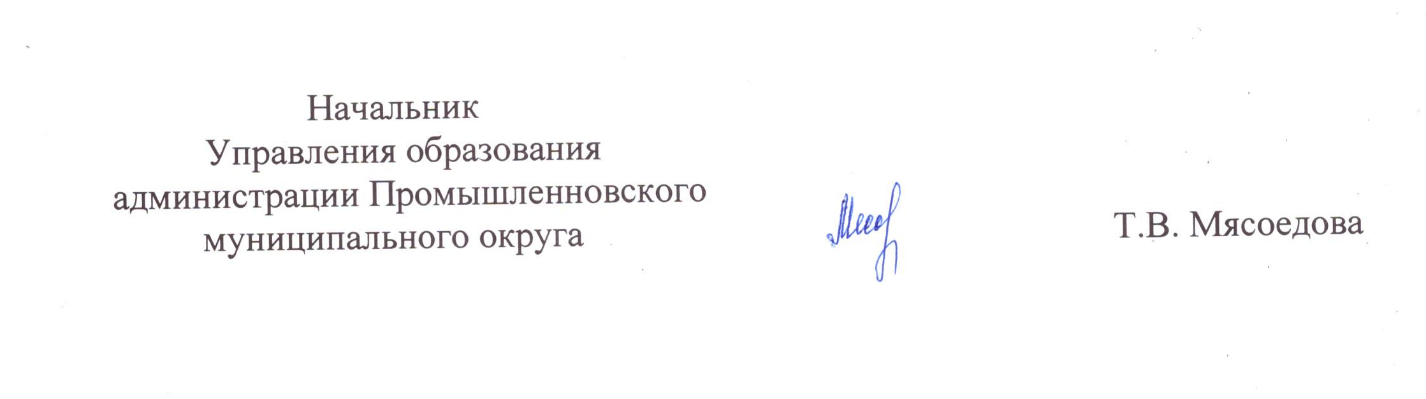   Секретарь, С.В. Бауэр1  Мясоедова Т.В.- начальник Управления образования администрации Промышленновского муниципального округа2. Тайшин А.А.- заместитель  начальника  Управления образования администрации Промышленновского муниципального округа 3. Скорюпина И.И.- заместитель начальника Управления образования администрации Промышленновского муниципального округа4.Завьялова Т.Б.- директор МБУ «Центр развития образования»5. Агашина Е.М.6. Анохина Т.А.7. Перфильева Ю.А.8. Ерогова Т.Л.9. Бауэр С.В.                     -  специалист МБУ «Центр развития образования»   - методист МБУ «Центр развития образования»-председатель районной организации профсоюза работников народного образования - заместитель начальника Управления образования7. -гла главный специал  - главный специалист Управления образования  9. Руководители образовательных организаций.9. Руководители образовательных организаций.Наименование ООВсего участниковНе явилисьТема104Тема 206Тема 303Тема409Тема510МБОУ «Вагановская СОШ»0000000МБОУ «Заринская СОШ им. М.А. Аверина»11030404МБОУ «Окуневская СОШ»61 (Гуняков Марк Эдуардович на операции)01203МБОУ «Падунская СОШ»14053006МБОУ «Тарасовская СОШ»4001210МБОУ «Промышленновская СОШ № 2»28081766МБОУ «Промышленновская СОШ № 56»5903731342ИТОГО 1221 (по болезни)539281121Топкинский техникум17142074ИТОГО13925711281825